EVALUACION  DE  DERIVADASDERIVAR  POR  DEFINICIONF(X)= 3X2+2X-4F(X)= DERIVAR  CON LAS REGLAS PRACTICAS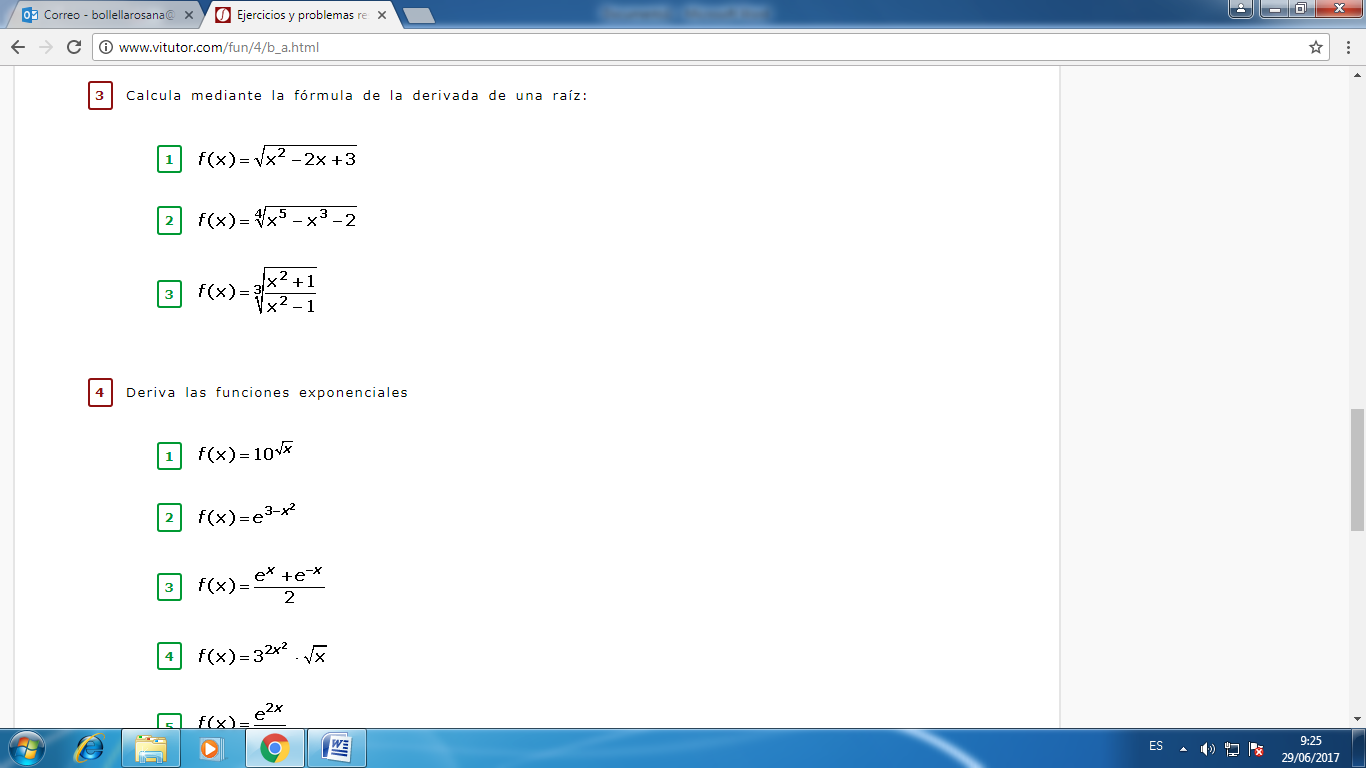 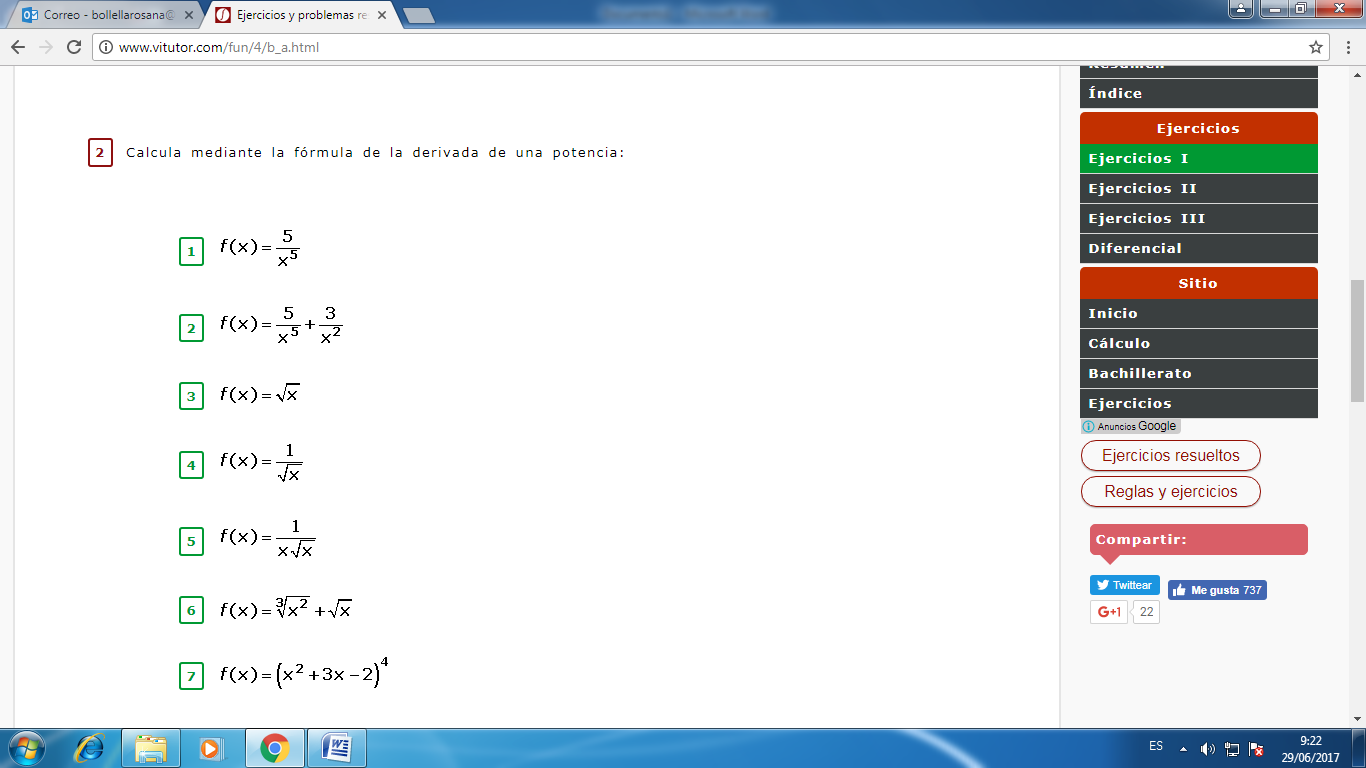 5.Hallar  la recta  tangente  a la función  f(X)=3x4-3x+1  en el punto x=1.6.Hallar el punto de la función  f(x)= x2-2x+1   donde  la recta tangente  tiene pendiente   4  